Принято                                                                                                                     Утверждаюна заседании Управляющего Совета                                                        Директор ГБОУ РКГБОУ РК «Карельский кадетский корпус                           «Карельский  кадетский корпусимени Александра Невского»                                                   имени Александра Невского»Протокол № 18                                                                        _______________ Ефимов Д. А.от 27.01.2015  г.                                                                                   27.01.2015 г.ПОЛОЖЕНИЕо порядке зачета результатов освоения обучающимися (кадетами) учебных предметов, курсов, дисциплин (модулей), практики, дополнительных образовательных программ в других организациях, осуществляющих образовательную деятельность В соответствии с пунктом 7 части 1 статьи 34 Федерального закона от 29.12.2012 №273-ФЗ «Об образовании в Российской Федерации»  1. Настоящий порядок регламентирует зачет результатов освоения обучающимися (кадетами) учебных предметов, курсов, дисциплин (модулей), практики, дополнительных образовательных программ в других организациях, осуществляющих образовательную деятельность.  2. В соответствии с пунктом 7 части 1 статьи 34 Федерального закона от 29.12.2012 №273-ФЗ «Об образовании в Российской Федерации» обучающиеся (кадеты) имеют право на зачет организацией, осуществляющей образовательную деятельность, в установленном ею порядке результатов освоения учебных предметов, курсов, дисциплин (модулей), практики, дополнительных образовательных программ в других организациях, осуществляющих образовательную деятельность. 3. Под зачётом в настоящем порядке понимается перенос в документы об освоении образовательной программы учебных предметов, курсов, дисциплин (модулей), практики (далее – дисциплины) с соответствующей оценкой, полученной при освоении образовательной программы в других организациях, осуществляющих образовательную деятельность, или без неё. Решение о зачёте освобождает обучающегося (кадетов) от необходимости повторного изучения соответствующей дисциплины. 4. Подлежат зачёту дисциплины учебного плана при совпадении наименования дисциплины, а также, если объём часов составляет не менее чем 90%.  5. Решение о зачёте дисциплины оформляется приказом директора  ГБОУ РК «Карельский кадетский корпус   имени Александра Невского» (далее — Учреждение).                             6. В случае несовпадения наименования дисциплины и (или) при недостаточном объёме часов (более 10%), решение о зачёте дисциплины принимается с учётом мнения педагогического совета Учреждения.7. Педагогический совет Учреждения может принять решение о прохождении обучающимся (кадетом) промежуточной аттестации по дисциплине. Промежуточная аттестация проводится учителем, ведущим данную дисциплину.8. Для получения зачета обучающийся (кадет) или родители (законные представители) несовершеннолетнего обучающегося (кадета)  представляют в  организацию следующие документы:- заявление о зачёте дисциплины;- документ об образовании или справку об обучении или о периоде обучения;- копию лицензии на осуществление образовательной деятельности организации, осуществляющей образовательную деятельность, в которой ранее обучался обучающийся (кадет).9. Зачёт дисциплины проводится не позднее одного месяца до начала итоговой аттестации.10. Учреждение вправе запросить от обучающегося (кадета)  или родителей (законных представителей) несовершеннолетнего обучающегося (кадета)  дополнительные документы и сведения об обучении в другой организации, осуществляющей образовательную деятельность.11. Получение зачёта не освобождает обучающегося от прохождения итоговой аттестации в учреждении.12. В случае несовпадения формы промежуточной аттестации по дисциплине («зачёт» вместо балльной оценки), по желанию обучающегося (кадета) или родителей (законных представителей), данная дисциплина может быть зачтена с оценкой «удовлетворительно».13. Результаты зачёта фиксируются в личном деле обучающегося (кадета).14. Дисциплины, освоенные обучающимися (кадетом) в другой организации, осуществляющей образовательную деятельность, но не предусмотренные учебным планом данного учреждения, могут быть зачтены обучающемуся по его письменному заявлению или заявлению родителей (законных представителей) несовершеннолетнего обучающегося.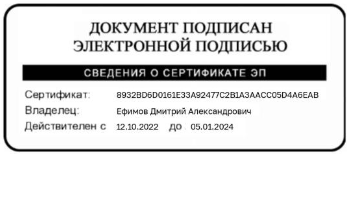 